«ВЕСЕННЕЕ НАСТРОЕНИЕ»Вместе  с мамой – занятие для детей 4-5 летЦель: Развитие музыкально-творческих способностей дошкольников. Задачи:воспитывать интерес к слушанию классических музыкальных произведений.развивать слуховое внимание,  творческое воображение детей, умение согласовывать свои движения с музыкой.воспитывать коммуникативные навыки, интерес к музыкальным инструментам, желание играть на них.доставить детям радость, создать «солнечное» настроение.Ход:Мама:  До чего же интересно! Что за день такой чудесный?Солнце радостно сияет, ребятишек согревает!(обращается к ребёнку) А ты знаешь, почему у меня сегодня такое хорошее настроение? (ответ ребёнка)Мама:  Потому что на дворе весна!https://youtu.be/Y2qUihb4AzMМама: Весной всё пробуждается ото сна: и звери, и птицы, и цветы. Все радуются солнышку. А ты рад солнышку?Покажем солнышку, как мы его ждали, как мы ему рады!САМОМАССАЖ  по Т. А. Куликовской:«СОЛНЫШКО ПРОСНУЛОСЬ»Солнышко проснулосьсжимать пальцы в кулачки и разжимать ихК щечкам прикоснулосьпроводить пальчиками обеих рук по щекам.Лучиками провело и погладило, и погладило.поглаживающие движения: от носа к средней части ушей,от середины лба к верхней части ушей,от носа к средней части ушей,от подбородка к нижней части ушей.Наши ручки потянулись, наши губки улыбнулись.Потянуться руками вверх, улыбнуться.Мама:  Как хорошо! Какое замечательное у нас с тобой настроение! Ты знаешь, что  музыка может передать настроение. А еще музыка своими волшебными красками может нарисовать любое время года.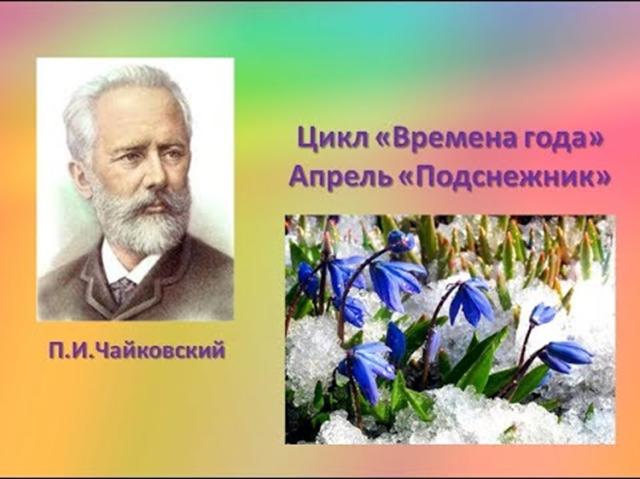 В музыкальном альбоме Петра Ильича  Чайковского, который называется «Времена года», двенадцать небольших пьес - по числу месяцев в году. А сейчас какой месяц? (Апрель)Я предлагаю нам отправиться в музыкальное весеннее путешествие вместе с удивительной музыкой Чайковского.Закрой глазки и представь, что мы с тобой в весеннем лесу.Звучит музыка   П.И.ЧАЙКОВСКОГО «АПРЕЛЬ»https://youtu.be/96qmMCGkD1oМама: Хорошо весной! Даже в городе воздух какой-то особенный. А уж за городом! В лесу появились первые цветы.Ну конечно, это первый цветок весны, маленький голубой подснежник. О нём и рассказывает нам музыка «Апрель». Вот он выглядывает из-под растаявшего снега, качает головкой на легком весеннем ветерке, и неяркое весеннее солнышко играет в капельках воды на его лепестках.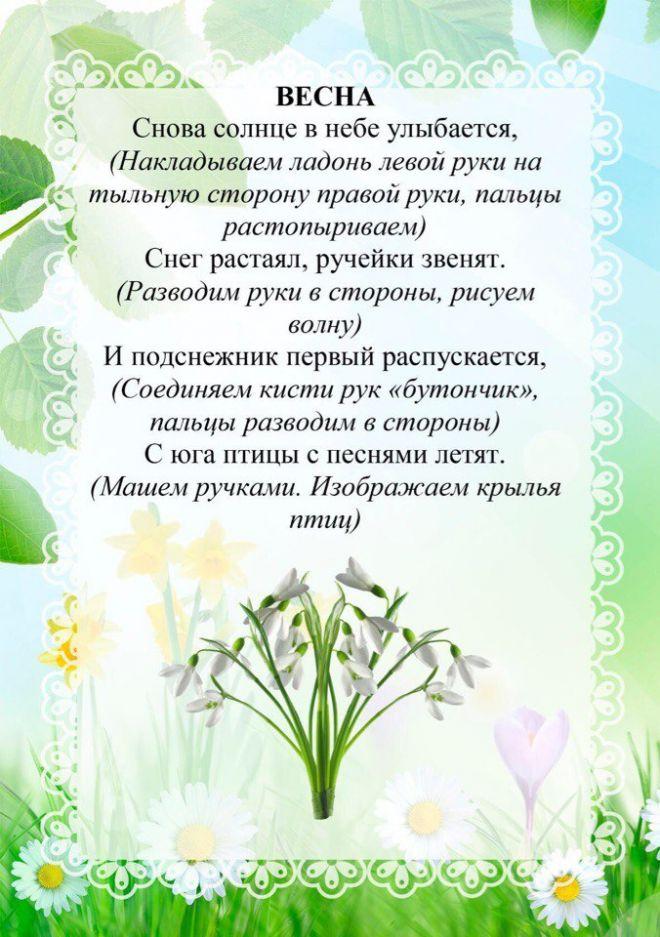 Мама: А когда у человека хорошее, светлое настроение так и хочется спеть.«ВЕСЁЛАЯ ПЕСЕНКА О ВЕСНЕ»https://youtu.be/Fre_5JzPs1UМама: Попробуем исполнить музыку весны на музыкальных инструментах.(Можно их сделать  своими руками  совместно с ребёнком.)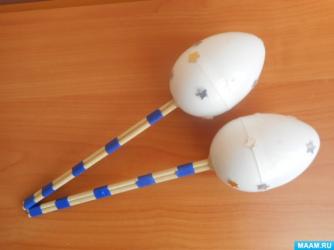 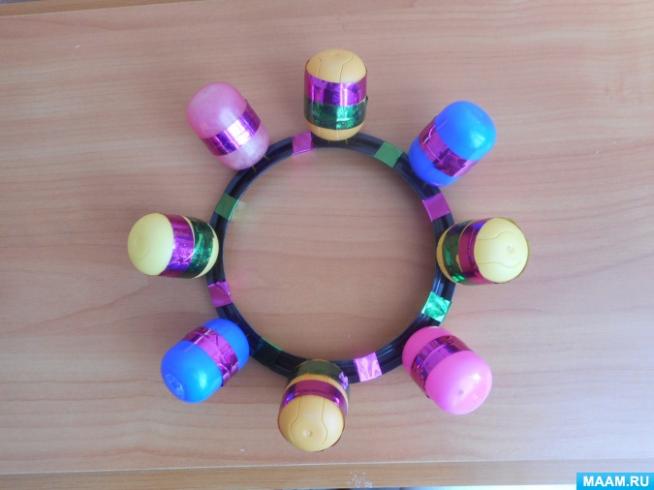 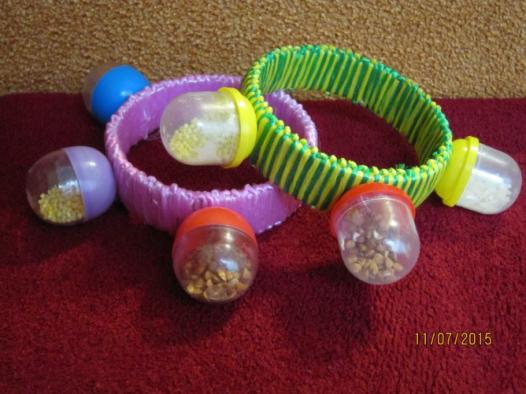 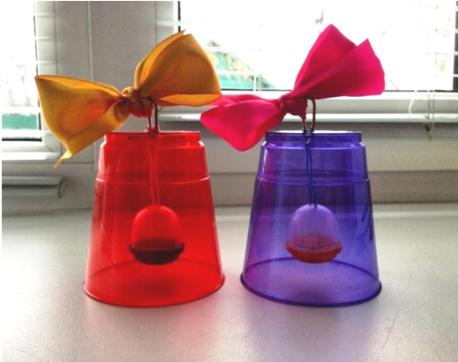 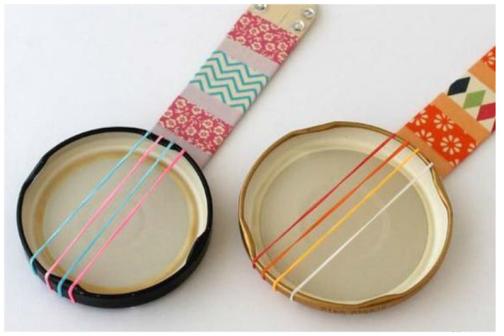 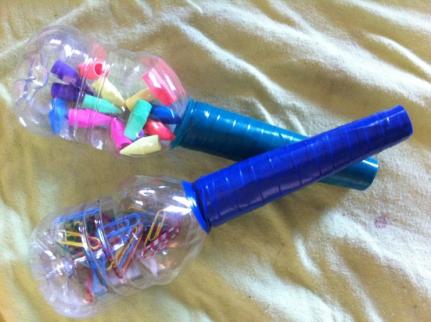 ШУМОВОЙ ОРКЕСТ: «МУЗЫКА ВЕСНЫ»	https://youtu.be/ZbaioGX8nYA Мама: А теперь возьми листок бумаги и краски или карандаши, и нарисуй музыку весны.СВОБОДНОЕ РИСОВАНИЕ: «ВЕСНА»ПЕСНЯ: «ВЕСНА ПОЁТ!»https://youtu.be/Czqlyjxmkx8